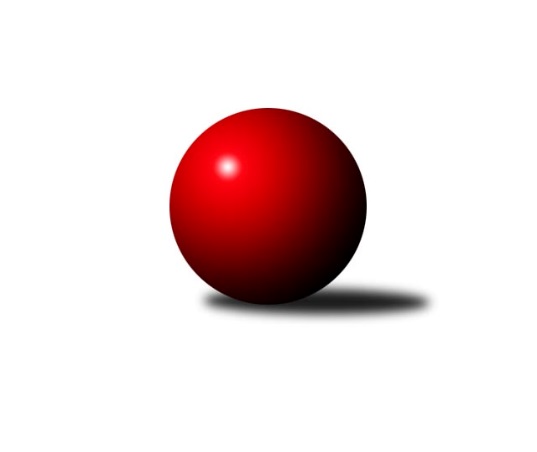 Č.17Ročník 2009/2010	12.3.2010Nejlepšího výkonu v tomto kole: 1695 dosáhlo družstvo: Kelč˝A˝Okresní přebor Nový Jičín 2009/2010Výsledky 17. kolaSouhrnný přehled výsledků:KK Lipník nad Bečvou˝C˝	- TJ Spartak Bílovec˝B˝	8:2	1597:1513		10.3.TJ Nový Jičín˝B˝	- TJ Sokol Sedlnice˝C˝	2:8	1548:1583		10.3.TJ Sokol Sedlnice ˝B˝	- TJ Zubří˝A˝	2:8	1545:1630		11.3.KK Hranice˝B˝	- TJ Frenštát p.R. ˝B˝	4:6	1587:1631		12.3.Kelč˝A˝	- Kelč˝B˝	10:0	1695:1523		12.3.Tabulka družstev:	1.	TJ Zubří˝A˝	17	15	0	2	134 : 36 	 	 1642	30	2.	Kelč˝A˝	17	12	0	5	108 : 62 	 	 1602	24	3.	TJ Sokol Sedlnice ˝B˝	17	11	0	6	102 : 68 	 	 1596	22	4.	KK Lipník nad Bečvou˝C˝	17	11	0	6	98 : 72 	 	 1556	22	5.	TJ Spartak Bílovec˝B˝	17	9	0	8	85 : 85 	 	 1576	18	6.	TJ Sokol Sedlnice˝C˝	17	9	0	8	84 : 86 	 	 1553	18	7.	KK Hranice˝B˝	17	8	0	9	88 : 82 	 	 1583	16	8.	TJ Frenštát p.R. ˝B˝	17	4	0	13	63 : 107 	 	 1511	8	9.	TJ Nový Jičín˝B˝	17	4	0	13	53 : 117 	 	 1421	8	10.	Kelč˝B˝	17	2	0	15	35 : 135 	 	 1431	4Podrobné výsledky kola:	 KK Lipník nad Bečvou˝C˝	1597	8:2	1513	TJ Spartak Bílovec˝B˝	Miroslav Ondrouch	 	 176 	 214 		390 	 2:0 	 345 	 	167 	 178		Emil Rubáč	Ivana Vaculíková	 	 170 	 210 		380 	 0:2 	 408 	 	204 	 204		Rostislav Klazar	Ladislav Mandák	 	 207 	 202 		409 	 2:0 	 367 	 	190 	 177		Miloš Šrot	Jaroslav  Koppa	 	 211 	 207 		418 	 2:0 	 393 	 	199 	 194		Jiří Sequensrozhodčí: Nejlepší výkon utkání: 418 - Jaroslav  Koppa	 TJ Nový Jičín˝B˝	1548	2:8	1583	TJ Sokol Sedlnice˝C˝	Ján Pelikán	 	 196 	 180 		376 	 0:2 	 392 	 	183 	 209		Michaela Tobolová	Ludmila Galiová	 	 198 	 206 		404 	 2:0 	 384 	 	186 	 198		Renáta Janyšková	Ján Pelikán	 	 197 	 193 		390 	 0:2 	 418 	 	207 	 211		Jan Schwarzer	Jaroslav Riedel	 	 186 	 192 		378 	 0:2 	 389 	 	194 	 195		Radek Mikulskýrozhodčí: Nejlepší výkon utkání: 418 - Jan Schwarzer	 TJ Sokol Sedlnice ˝B˝	1545	2:8	1630	TJ Zubří˝A˝	Adam Chvostek	 	 209 	 183 		392 	 0:2 	 408 	 	209 	 199		Lubomír Krupa	David Mrkvica	 	 182 	 184 		366 	 0:2 	 450 	 	239 	 211		Radim Krupa	Jiří Chvostek	 	 187 	 184 		371 	 0:2 	 401 	 	190 	 211		Ota Adámek	Jaroslav Tobola	 	 197 	 219 		416 	 2:0 	 371 	 	200 	 171		Jiří Křenekrozhodčí: Nejlepší výkon utkání: 450 - Radim Krupa	 KK Hranice˝B˝	1587	4:6	1631	TJ Frenštát p.R. ˝B˝	František Opravil	 	 197 	 209 		406 	 2:0 	 383 	 	192 	 191		Vladimír Vojkůvka	Josef Schwarz	 	 179 	 213 		392 	 0:2 	 429 	 	207 	 222		Zdeněk Bordovský	Jan Lenhart	 	 190 	 194 		384 	 0:2 	 425 	 	207 	 218		Jiří Veselý	Anna Ledvinová	 	 196 	 209 		405 	 2:0 	 394 	 	195 	 199		Miroslav  Makovýrozhodčí: Nejlepší výkon utkání: 429 - Zdeněk Bordovský	 Kelč˝A˝	1695	10:0	1523	Kelč˝B˝	Antonín Plesník	 	 226 	 204 		430 	 2:0 	 388 	 	199 	 189		Tomaš Vybíral	Jiří Janošek	 	 202 	 211 		413 	 2:0 	 344 	 	164 	 180		Martin Jarábek	Petr Tomášek	 	 217 	 218 		435 	 2:0 	 400 	 	214 	 186		Tomáš Rychtár	Josef Gassmann	 	 203 	 214 		417 	 2:0 	 391 	 	160 	 231		Jan Mlčákrozhodčí: Nejlepší výkon utkání: 435 - Petr TomášekPořadí jednotlivců:	jméno hráče	družstvo	celkem	plné	dorážka	chyby	poměr kuž.	Maximum	1.	Radim Krupa 	TJ Zubří˝A˝	430.99	295.4	135.6	3.2	6/7	(471)	2.	Ota Adámek 	TJ Zubří˝A˝	419.05	285.1	133.9	5.4	7/7	(449)	3.	Antonín Plesník 	Kelč˝A˝	413.58	289.0	124.6	5.3	8/8	(449)	4.	Anna Ledvinová 	KK Hranice˝B˝	412.43	280.2	132.2	4.1	7/8	(467)	5.	Miroslav Ondrouch 	KK Lipník nad Bečvou˝C˝	411.99	278.2	133.8	4.1	8/8	(441)	6.	Jaroslav Chvostek 	TJ Sokol Sedlnice ˝B˝	410.07	285.9	124.2	5.9	6/7	(452)	7.	Miroslav Pavelka 	Kelč˝A˝	409.97	277.4	132.6	3.8	6/8	(427)	8.	Jiří Sequens 	TJ Spartak Bílovec˝B˝	408.93	286.2	122.7	4.8	7/8	(461)	9.	Josef Gassmann 	Kelč˝A˝	408.86	285.2	123.6	6.4	7/8	(457)	10.	Lubomír Krupa 	TJ Zubří˝A˝	407.25	284.0	123.3	6.3	7/7	(449)	11.	Antonín Fabík 	TJ Spartak Bílovec˝B˝	405.69	284.8	120.9	7.0	6/8	(430)	12.	Jaroslav Tobola 	TJ Sokol Sedlnice ˝B˝	404.81	272.3	132.5	7.3	6/7	(437)	13.	Jaroslav  Koppa 	KK Lipník nad Bečvou˝C˝	404.56	276.5	128.0	7.6	8/8	(468)	14.	Josef Schwarz 	KK Hranice˝B˝	400.64	285.4	115.3	8.1	7/8	(432)	15.	Rostislav Klazar 	TJ Spartak Bílovec˝B˝	400.23	274.5	125.8	5.4	7/8	(423)	16.	Adam Chvostek 	TJ Sokol Sedlnice ˝B˝	397.18	276.6	120.5	7.7	6/7	(439)	17.	Antonín Uhýrek 	KK Hranice˝B˝	397.02	283.5	113.5	7.7	8/8	(431)	18.	Ivana Vaculíková 	KK Lipník nad Bečvou˝C˝	396.25	269.6	126.7	6.5	7/8	(431)	19.	Vladimír Vojkůvka 	TJ Frenštát p.R. ˝B˝	396.10	277.6	118.5	8.3	6/8	(423)	20.	Jan Schwarzer 	TJ Sokol Sedlnice˝C˝	394.47	275.2	119.3	7.9	6/8	(428)	21.	Renáta Janyšková 	TJ Sokol Sedlnice˝C˝	391.61	268.4	123.2	6.3	7/8	(420)	22.	Radek Mikulský 	TJ Sokol Sedlnice˝C˝	391.60	269.0	122.6	7.5	6/8	(446)	23.	Michaela Tobolová 	TJ Sokol Sedlnice˝C˝	390.43	279.1	111.3	7.9	6/8	(421)	24.	Jaroslav Pavlát 	TJ Zubří˝A˝	389.90	269.5	120.4	7.4	5/7	(442)	25.	Miloš Šrot 	TJ Spartak Bílovec˝B˝	388.89	271.2	117.7	7.4	7/8	(418)	26.	Jan Lenhart 	KK Hranice˝B˝	387.43	277.5	109.9	9.5	7/8	(430)	27.	Petr Tomášek 	Kelč˝A˝	384.52	277.5	107.1	9.6	6/8	(437)	28.	Ján Pelikán 	TJ Nový Jičín˝B˝	383.82	269.4	114.4	10.2	6/7	(407)	29.	Miroslav  Makový 	TJ Frenštát p.R. ˝B˝	379.83	263.7	116.2	7.2	7/8	(434)	30.	Tomáš Rychtár 	Kelč˝B˝	379.76	269.6	110.1	9.1	8/8	(403)	31.	Jiří Veselý 	TJ Frenštát p.R. ˝B˝	377.93	266.7	111.2	10.5	8/8	(425)	32.	Jan Mlčák 	Kelč˝B˝	365.82	264.3	101.5	13.6	8/8	(429)	33.	Tomaš Vybíral 	Kelč˝B˝	361.77	256.9	104.8	13.3	7/8	(411)	34.	Ladislav Mandák 	KK Lipník nad Bečvou˝C˝	351.92	255.5	96.4	13.6	8/8	(409)	35.	Ludmila Galiová 	TJ Nový Jičín˝B˝	350.82	255.8	95.0	13.7	7/7	(409)	36.	Puhrová Dagmar 	TJ Nový Jičín˝B˝	345.60	246.2	99.4	13.6	5/7	(365)		Dalibor Zboran 	TJ Nový Jičín˝B˝	443.00	293.0	150.0	6.0	1/7	(443)		Martin Juřica 	TJ Sokol Sedlnice ˝B˝	436.00	270.0	166.0	3.0	1/7	(436)		Stanislav Chvostek 	TJ Sokol Sedlnice˝C˝	430.00	291.0	139.0	5.0	1/8	(430)		Vladimír Štacha 	TJ Spartak Bílovec˝B˝	422.00	291.0	131.0	3.0	1/8	(422)		Petr Sobotík 	TJ Sokol Sedlnice ˝B˝	408.84	281.4	127.5	8.6	4/7	(437)		František Opravil 	KK Hranice˝B˝	407.50	273.4	134.1	4.3	2/8	(439)		Václav Adámek 	TJ Zubří˝A˝	403.00	289.0	114.0	5.0	1/7	(403)		Zdeněk Bordovský 	TJ Frenštát p.R. ˝B˝	401.83	283.5	118.3	6.8	4/8	(429)		Karel Šnajdárek 	TJ Spartak Bílovec˝B˝	400.00	275.0	125.0	6.0	1/8	(400)		Jan  Krupa ml. 	TJ Zubří˝A˝	399.50	274.8	124.8	6.5	2/7	(446)		Jiří Křenek 	TJ Zubří˝A˝	397.75	282.4	115.4	8.3	4/7	(432)		Jiří Ondřej 	TJ Zubří˝A˝	396.00	287.0	109.0	10.0	1/7	(396)		Tomáš Binek 	TJ Frenštát p.R. ˝B˝	394.50	265.5	129.0	9.0	2/8	(417)		Jiří Chvostek 	TJ Sokol Sedlnice ˝B˝	393.85	272.1	121.7	6.3	4/7	(426)		Ondřej Malich 	TJ Sokol Sedlnice˝C˝	393.85	273.6	120.3	6.4	5/8	(442)		Břetislav Mrkvica 	TJ Sokol Sedlnice ˝B˝	393.50	284.0	109.5	7.0	2/7	(407)		Jiří Janošek 	Kelč˝A˝	390.73	275.7	115.1	9.1	5/8	(416)		Milan Binar 	TJ Spartak Bílovec˝B˝	388.00	275.0	113.0	6.0	1/8	(388)		Cyril Plešek 	TJ Nový Jičín˝B˝	383.92	269.1	114.8	6.9	4/7	(396)		Lukáš Koliba 	TJ Sokol Sedlnice ˝B˝	383.67	280.7	103.0	12.7	3/7	(413)		Pavel Šmydke 	TJ Spartak Bílovec˝B˝	383.00	268.0	115.0	3.5	2/8	(384)		Jaroslav Ledvina 	KK Hranice˝B˝	381.60	270.3	111.3	9.8	5/8	(427)		Otakar  Binek 	TJ Frenštát p.R. ˝B˝	379.20	269.5	109.7	8.9	4/8	(396)		Jiří Hradil 	TJ Nový Jičín˝B˝	379.00	281.0	98.0	14.0	1/7	(379)		Zdeněk Rek 	KK Hranice˝B˝	377.00	282.0	95.0	11.0	1/8	(377)		Jakub Telařík 	TJ Sokol Sedlnice ˝B˝	367.00	267.0	100.0	8.0	1/7	(367)		David Mrkvica 	TJ Sokol Sedlnice ˝B˝	366.00	270.5	95.5	10.5	1/7	(366)		Ivan Bilenný 	TJ Sokol Sedlnice˝C˝	364.13	255.1	109.0	10.3	4/8	(388)		Jaroslav Riedel 	TJ Nový Jičín˝B˝	363.56	261.1	102.5	9.1	2/7	(428)		Emil Rubáč 	TJ Spartak Bílovec˝B˝	359.00	254.6	104.4	11.9	4/8	(384)		Ján Pelikán 	TJ Nový Jičín˝B˝	355.88	260.8	95.1	11.1	4/7	(400)		František Havran 	Kelč˝B˝	352.67	264.7	88.0	12.3	1/8	(366)		Tomáš Hromada 	TJ Frenštát p.R. ˝B˝	345.75	249.6	96.1	14.6	4/8	(367)		Martin Jarábek 	Kelč˝B˝	343.50	253.5	90.0	14.8	4/8	(366)		Oldřich Kudela 	TJ Spartak Bílovec˝B˝	342.00	256.0	86.0	15.0	1/8	(342)		Aleš Stehlík 	TJ Nový Jičín˝B˝	338.00	241.0	97.0	16.3	3/7	(356)		Josef Chvatík 	Kelč˝A˝	332.00	261.0	71.0	22.0	1/8	(332)		Marek Koppa 	KK Lipník nad Bečvou˝C˝	331.00	240.5	90.5	14.8	2/8	(341)		Zdeněk Sedlář 	Kelč˝B˝	329.08	243.0	86.1	15.2	4/8	(357)		Karmen Baarová 	TJ Nový Jičín˝B˝	320.00	226.0	94.0	10.0	1/7	(320)		Radek Koleček 	Kelč˝B˝	315.67	233.0	82.7	16.3	3/8	(337)		Michal Kroupa 	TJ Nový Jičín˝B˝	302.50	226.8	75.8	20.3	4/7	(341)		Pavel Tobiáš 	TJ Frenštát p.R. ˝B˝	301.00	230.7	70.3	18.7	3/8	(323)Sportovně technické informace:Starty náhradníků:registrační číslo	jméno a příjmení 	datum startu 	družstvo	číslo startu
Hráči dopsaní na soupisku:registrační číslo	jméno a příjmení 	datum startu 	družstvo	Program dalšího kola:18. kolo17.3.2010	st	16:00	TJ Frenštát p.R. ˝B˝ - TJ Nový Jičín˝B˝	18.3.2010	čt	16:00	TJ Spartak Bílovec˝B˝ - TJ Zubří˝A˝	18.3.2010	čt	16:00	TJ Sokol Sedlnice˝C˝ - Kelč˝A˝	19.3.2010	pá	16:00	Kelč˝B˝ - KK Lipník nad Bečvou˝C˝	19.3.2010	pá	16:00	KK Hranice˝B˝ - TJ Sokol Sedlnice ˝B˝	Nejlepší šestka kola - absolutněNejlepší šestka kola - absolutněNejlepší šestka kola - absolutněNejlepší šestka kola - absolutněNejlepší šestka kola - dle průměru kuželenNejlepší šestka kola - dle průměru kuželenNejlepší šestka kola - dle průměru kuželenNejlepší šestka kola - dle průměru kuželenNejlepší šestka kola - dle průměru kuželenPočetJménoNázev týmuVýkonPočetJménoNázev týmuPrůměr (%)Výkon7xRadim KrupaZubří A4507xRadim KrupaZubří A113.344503xPetr TomášekKelč A4358xJaroslav  KoppaLipník C110.534184xAntonín PlesníkKelč A4301xZdeněk BordovskýFrenštát B110.24291xZdeněk BordovskýFrenštát B4293xPetr TomášekKelč A110.24352xJiří VeselýFrenštát B4251xJiří VeselýFrenštát B109.184252xJan SchwarzerSedlnice C4183xJan SchwarzerSedlnice C109.13418